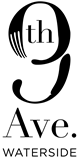 Sunset & Sundowner Menu      155Paired with Steenberg Sparkling Sauvignon Blanc or 9th Avenue Waterside Lager or a California Ice bull or a glass of Oak Valley Sound of Silence Pinot NoirFresh Saldanha Bay Mussels                                                       On today’s presentationCrispy Calamari                                                             House made tartare, Vietnamese dipping sauce                                                                                                  Beef or Lamb Sliders                                                                    Kewpie mayo, pickles, crispy onion, rocket, & hummus                                                                                       Soups – Potato & Leek or Butternut                                                           Crème fraiche, garlic croutonsFresh Knysna Oysters                                                                Ginger mignonette, pepper gastriqueVegetarian Mezze                                                                  Spinach, hummus, romesco, grissini, mature cheddar, artichokes, pickles, olives, heirloom baby tomatoes                                                             Menu subject to change/substitutions